Mε τη στήριξη του Συνδέσμου Βιομηχανιών Στερεάς Ελλάδας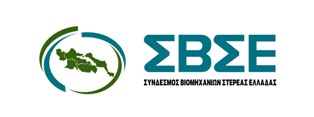 Εκδήλωση ευρείας δημοσιοποίησης για την προώθηση  Βιομηχανικής ΣυμβίωσηςeSYMBIOSISΕκδήλωση ευρείας δημοσιοποίησης για την προώθηση  Βιομηχανικής ΣυμβίωσηςeSYMBIOSISΕκδήλωση ευρείας δημοσιοποίησης για την προώθηση  Βιομηχανικής ΣυμβίωσηςeSYMBIOSISΚέντρο Εκκλησιαστικής Διακονίας Οινοφύτων Τρίτη 20 Μαρτίου 2012Κέντρο Εκκλησιαστικής Διακονίας Οινοφύτων Τρίτη 20 Μαρτίου 2012Κέντρο Εκκλησιαστικής Διακονίας Οινοφύτων Τρίτη 20 Μαρτίου 2012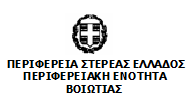 Περιφέρεια Στερεάς Ελλάδας, Περιφερειακή Ενότητα Βοιωτίας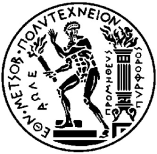 Εθνικό Μετσόβιο Πολυτεχνείο Πρόγραμμα εκδήλωσης Πρόγραμμα εκδήλωσης Πρόγραμμα εκδήλωσης 14:30 – 15:00ΕγγραφέςΕγγραφές15:00 - 15:15Εισαγωγική ομιλία ΠεριφερειάρχηΚλέαρχος ΠεργαντάςΠεριφερειάρχης Στερεάς Ελλάδας15.15-15.30ΧαιρετισμoίΓεώργιος ΜουλκιώτηςΑντιπεριφερειάρχης Περιφερειακής Ενότητας ΒοιωτίαςΝικόλαος ΚουδούνηςΠρόεδρος Συνδέσμου Βιομηχανιών Στερεάς Ελλάδας15.30-15.45Η Βιομηχανική Δραστηριότητα στη ΒοιωτίαΜαρία ΛοϊζίδουΚαθηγήτρια ΕΜΠ15.45-15.55Δραστηριότητες Κέντρου Ανακύκλωσης Κουτιών ΑλουμινίουΕριέττα ΠαπαδογιάννηΚέντρο Ανακύκλωσης Κουτιών Αλουμινίου15.55-16.05Παρουσίαση του Ευρωπαϊκού Έργου eSYMBIOSISΝικόλαος ΜαρκάτοςΟμ. Καθηγητής ΕΜΠ16.05-16.30Βιομηχανική ΣυμβίωσηΕμπειρίες & οφέλη για τις βιομηχανίες – Παρουσίαση portalΑντώνης ΚοκόσηςΚαθηγητής ΕΜΠ16.30-17.15Συζήτηση - ΠροβληματισμοίΣυζήτηση - Προβληματισμοί17.15Τέλος της Εκδήλωσης – Ελαφρύ ΓεύμαΤέλος της Εκδήλωσης – Ελαφρύ Γεύμα